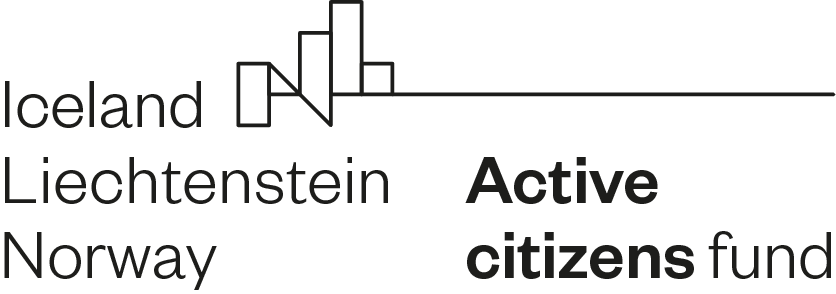 EEA and Norway GrantsFinancial MechanismS 2014-2021ACTIVE CITIZENS FUND inCyprusBid Formfor the role of Fund OperatorDeadline for Submission:16 MARCH 2020, 12:00 CETBASIC INFORMATIONProgramme title: Active Citizens FundProgramme Area: Civil Society Proposed Areas of Support:Specific concerns in the MoU: The applicant shall have the necessary experience with, and ties to, the NGO sector in Cyprus, as well as on the relevant legal and international obligations, such as the compatibility with the property rights of natural or legal persons, the Convention for the Protection of Human Rights and Fundamental Freedoms and the case law of the European Court of Human Rights. Programme Grant: EUR 1,500,000Expected implementation period (see Terms of Reference Section 2.1): INSTRUCTIONS FOR DRAFTING THE BID FORMThis bid form comprises ten sections. The bidder must follow the instructions in this form in compliance with the Administrative checklist in the table in Section 10.  General Information about the BiddersThis section must be completed for each organisation within the consortium. BIDDER’S EXPERIENCE WITH CIVIL SOCIETY Experience in working with the civil society sectorFor each consortium member, please provide a detailed description in the table below of actions/projects/programmes showing your organisation’s experience in working with the civil society sector in the beneficiary country.  Please limit this to the most relevant experience over the last ten years. Please copy this table for each co-bidder.Experience in building capacity and sustainability of the civil society sectorFor at least one organisation in the consortium, please provide a detailed description in the table below of actions/projects/programmes in the civil society sector in which your organization played a role in building capacity and sustainability of the civil society sector. Please limit this to the most relevant experience over the last ten years.BIDDER’S EXPERIENCE in managing private or public grantsFor at least one organisation in the consortium: Please provide a detailed description in the table below of actions/projects/programmes showing your organisation’s experience in re-granting funds within the civil society sector. Please limit this to the most relevant experience over the last ten years. Financial ResourcesInformation in this section will be used to assess the consortium’s sources of finance and track record in managing funds. Please provide the following information on the basis of the profit and loss/balance sheet of your organization, with amounts in thousands of euros. Please provide this information for each member of the consortium.Annual budget for the last three years Financing source(s): please specify the source of the revenues of your organization for the last three yearsManagement capacity and competence of bidders Information requested in this section is used to assess whether the bidder has the management capacity, qualifications and expertise required to successfully design, implement and complete the Programme, in accordance with the Terms of Reference.  Experience and technical expertise of the bidder’s designated staff Please describe in the table below the project and programme management experience, technical expertise and knowledge of the issues to be addressed of the staff proposed. Please provide this information for each organization comprising the consortium.  Please provide the CVs of staff designated to the Programme. Briefly explain why this experience makes the organisation(s) best placed to achieve the assignment described in the Terms of Reference (maximum 1 page).  Management structure, Executive Board and key partnershipsPlease provide background information on each member of the consortium, including history, structure and goals of the organisations. Provide background information on the key partnerships that each member of the consortium has with civil society, public and private sectors (maximum 2 pages). Please provide information on the proposed Executive Board of the consortium in the table below. List of the Executive Board members of the consortiumPlease provide an organigram/chart of the proposed management structure, illustrating clearly the respective roles in decision-making.Please state the gender balance in percentage of the executive management and non-executive management of the consortium and Board.management set-up of the consortiumThis section is used to assess whether the definition of roles in the consortium is strategically designed and leverages the skills and capacities of the consortium. It is also used to assess the level of participation of consortium members in the design and implementation of the Programme. The bid should describe what each consortium member will contribute to the Programme, in terms of enhancing knowledge transfer, building the capacity of civil society organisations and the sector, and outreach to under-served geographic areas and target groups (non-exhaustive list). The table below must be completed for each organisation within the consortium. You may make as many copies of this table as necessary. Programme description and justificationInformation requested in this section is used to assess the bidder’s proposal for the Programme and understanding of the assignment, in accordance with the Terms of Reference.Programme relevance and justification (maximum 2 pages)Describe the main challenges and needs of civil society in the country that the Programme will address, and relate these to key trends in the sector. Identify synergies and complementarities with other EU, national and/or donor policies and programmes that are relevant to the justification of the Programme’s strategy, and explain how the Programme is intended to build on existing initiatives, and/or lessons from relevant programmes. Throughout this section, show how the problem analysis and justification are supported by recent reliable research and consultation, indicating sources of information. Programme focus (maximum 2 pages)Provide a description of the Programme, including the proposed areas of support and a justification for their selection, and assess the relevance of the proposed areas to the needs and challenges identified above. Explain how the Programme will achieve the Programme objective and address the Programme Area Specifics and country-specific areas and concerns outlined in sections 1.4 and 1.6 of the Terms of Reference. Identify the Programme’s target groups (both end beneficiaries and intermediate beneficiaries) and describe how they will benefit from the Programme. Please ground your selection of areas of support and target groups in recent reliable research and consultation, indicating sources of information.Bilateral ambitions (maximum ½ page)Briefly describe how the Programme will strengthen bilateral relations between civil society organisations and other entities in the beneficiary country and in the donor states). If relevant, please briefly describe any previous bilateral cooperation with the donor state(s). Provide your assessment of the key topics/areas in which bilateral cooperation could address some of the needs and challenges facing civil society and contribute to achieving the objective of the Programme. The description of bilateral ambitions is supported by recent reliable information, indicating sources of information.Programme modalities and design (maximum 3 pages)Describe how the Programme will be implemented. This should include the planned use of open calls and pre-defined projects; proposed types of financial support (e.g. grants of varying size, institutional/core grants etc.); and a rationale for the proposed modalities in terms of how they will help the Programme reach specific target groups, outcomes and achieve the Programme objective.  Please describe innovative aspects of the proposed programme design.  Where pre-defined projects are proposed in the bid, please provide the following information:  Rationale and justification for the project: what challenges and needs in the beneficiary state will the project address?Explain why it is necessary to pre-define this projectDescribe the objective of the project, and the benefits it will bring for the identified target groups (direct/intermediate beneficiaries and indirect/end beneficiaries) Estimated budget and durationDescribe the Programme’s intervention logic, with expected outcomes and outcome indicators for the target groups, based on the Guidance on Outcomes and Outcome Indicators for the Active Citizens Fund (Annex D to the Terms of Reference) and the Civil Society Results Manual (see Annex E to the Terms of Reference). Identify key risks that may affect the achievement of expected outcomes. Please use the template provided below for the intervention logic. Provide a brief narrative description of the intervention logic, and describe the proposed capacity and method for carrying out results monitoring and risk management.Capacity building and sustainability of civil society (maximum 2 pages)Describe the proposed support for project preparation and implementation, in terms of the need for outreach to defined geographic areas (e.g. rural and other under-served area), target groups (e.g. groups representing vulnerable persons), organizational types (e.g. small organisations and other organisations needing support) and thematic areas (e.g. public scrutiny, sectoral capacity building and other areas that may generate fewer applications). Describe the proposed approaches to developing the capacity and sustainability of civil society organisations and the sector. Describe the benefits that the proposed capacity development will have for civil society and for the target groups.Describe how the Programme will contribute to the sustainability of civil society organisations and the sector, in terms of financial sustainability (how the Programme can help civil society to diversify funding sources, in order to be sustainable after the Programme ends); institutional sustainability  (what structures and partnerships will allow the activities to continue after the Programme ends); and sustainability at a policy level (how will the Programme’s interventions help civil society to improve policy and practice and contribute to reforms).Describe how the Programme will support regional exchange, in terms of promoting the transfer of learning, good practice and knowledge across civil society, dissemination of successful approaches, adoption and use of knowledge gained through exchange, networking and cooperation around thematic issues.Budget and cost effectivenessUsing the template in Annex B of the Terms of Reference, please indicate the proposed expenditures for each budget heading and indicate how the management fee will be shared among consortium members in accordance with each organization’s tasks, having in mind the main responsibilities of the Fund Operator as described in section 2 of the Terms of Reference.Provide a rationale for why the expenditures proposed in Annex B are necessary to achieve the Programme’s objective and results. The proposal must be realistic and cost-effective, and provide the maximum level of transparency and clarity. The bid must include detailed assumptions, justifications and specifications of how the amounts for each budget heading will be spent. Declaration of the bidderThe bidder, represented by the undersigned, being the authorized signatory of the bidder, and in the context of the present bid, representing the co-bidders in the proposed Programme, hereby declares that: The bidder has the sources of financing and professional competence and qualifications specified in the Terms of ReferenceThe bidder undertakes to comply with the obligations foreseen in the Partnership Agreement regarding the principles of good partnership practiceThe bidder is responsible for the preparation, management and implementation of the Programme, and is not acting as an intermediaryThe bidder is in a position to deliver immediately, upon request, the supporting documents stipulated in the Terms of ReferenceThe bidder is eligible in accordance with the criteria set out in section 4.2 of the Terms of ReferenceIf selected, the bidder accepts the contractual conditions as laid down in the standard Programme Implementation Agreement (Annex C of the Terms of Reference) Signed on behalf of the bidder: Consortium member statementThis bid must be accompanied by a signed and dated consortium members’ statement from each consortium member, in accordance with the model provided below. In order to ensure the Programme runs smoothly, the FMO requires all consortium members to acknowledge the principles set out below. All consortium members must have read the Terms of Reference and Bid Form and understand their role in the Programme’s development and implementation before the bid is submitted to the FMOAll consortium members must have read the standard Programme Implementation Agreement (Annex C of the Terms of Reference) and Manual for Fund Operators of the Active Citizens Fund (Annex E of the Terms of Reference), and understand what their respective obligations under the Agreement will be if the contract is awarded. They authorize the Lead Bidder to sign the Agreement on their behalf with the FMO, and represent them in all dealings with the FMO in the context of the Programme’s implementation, unless otherwise agreed with the FMOThe consortium members must consult regularly with each other. The Lead Bidder should keep them fully informed of the progress of the Programme All consortium members must receive copies of the narrative and financial reports submitted to the FMOProposals for substantial changes to the Programme (e.g. activities, targets) should be agreed by the consortium members before being submitted to the FMOIf selected, the Fund Operator shall refrain from any acts or omissions that: (i) are incompatible with the property rights of natural or legal persons protected under the applicable laws of the Republic of Cyprus, the Convention for the Protection of Human Rights and Fundamental Freedoms or the case law of the European Court of Human Rights;(ii) imply acceptance of entry or exit points of the Republic of Cyprus beyond those that are compatible with international law. I have read and approved the contents of the bid submitted to the FMO. I undertake to comply with the principles of good partnership practice. Signed by each consortium member: CHECKLIST FOR THE BID 1.1Name of the lead bidder 1.2Primary contact name and details of the lead bidder (website and email address and phone number) 1.3Name of co-bidders 1.4Primary contact names and details of the co-bidders (website and email address and phone number) 1.5Registration number (or equivalent), date, address and country of registration. Please provide this information for each organisation in the consortium.1.6Description of legal status of bidders. Please provide this information for each organisation in the consortium.Description of legal status of bidders. Please provide this information for each organisation in the consortium.1.61.7Previous experience as an EEA and Norway Grants Operator. Please specify whether the Lead Bidder and Co-Bidders have been an EEA and Norway Grants Fund or Programme Operator in previous programming periods, and if they have been involved with the EEA and Norway Grants in previous programmes or projects. Please provide the name and dates of the programme/project (if applicable). Previous experience as an EEA and Norway Grants Operator. Please specify whether the Lead Bidder and Co-Bidders have been an EEA and Norway Grants Fund or Programme Operator in previous programming periods, and if they have been involved with the EEA and Norway Grants in previous programmes or projects. Please provide the name and dates of the programme/project (if applicable). 1.7Name of the bidder:Name of the bidder:Name of the bidder:Name of the bidder:Name of the bidder:Location/geographic coverage of the action/programmeTotal size of the action/programme (EUR) – if applicableDescription of role/tasks and responsibilities in the action/programme Sources of funding - if applicableDates Action/Project/Programme title:Action/Project/Programme title:Action/Project/Programme title:Action/Project/Programme title:Action/Project/Programme title:Action/Project/Programme title:Action/Project/Programme title:Action/Project/Programme title:Action/Project/Programme title:Action/Project/Programme title:Name of the bidder:Name of the bidder:Name of the bidder:Name of the bidder:Name of the bidder:Name of the bidder:Location/geographic coverage of the action/programmeTotal size of the action/programme (EUR)Description of role/tasks and responsibilities in the action/programmeSources of fundingDates (from mm/yyyy to mm/yyyy)Amount re-granted per yearAction/Project/Programme title:Action/Project/Programme title:Action/Project/Programme title:Action/Project/Programme title:Action/Project/Programme title:Action/Project/Programme title:Action/Project/Programme title:Action/Project/Programme title:Action/Project/Programme title:Action/Project/Programme title:Action/Project/Programme title:Action/Project/Programme title:Name of the bidder:Name of the bidder:Name of the bidder:Name of the bidder:Name of the bidder:Name of the bidder:Location/geographic coverage of the action/programmeTotal size of the action/programme (EUR)Description of role/tasks and responsibilities in the action/programmeSources of fundingDates (from mm/yyyy to mm/yyyy)Amount re-granted per yearAction/Project/Programme title:Action/Project/Programme title:Action/Project/Programme title:Action/Project/Programme title:Action/Project/Programme title:Action/Project/Programme title:Action/Project/Programme title:Action/Project/Programme title:Action/Project/Programme title:Action/Project/Programme title:Action/Project/Programme title:Action/Project/Programme title:YearTurnover or equivalentNet earnings or equivalentTotal balance sheetNN-1N-2YearSource (e.g. EU, beneficiary state’s public bodies, membership fees, third countries’ donors, private sector etc.)Percentage (total for a given year must be equal to 100%)NNNNTotal100%YearSource (e.g. EU, beneficiary state’s public bodies, membership fees, third countries’ donors, private sector etc.)Percentage (total for a given year must be equal to 100%)N-1N-1N-1N-1Total100%YearSource (e.g. EU, beneficiary state’s public bodies, membership fees, third countries’ donors, private sector etc.)Percentage (total for a given year must be equal to 100%)N-2N-2N-2N-2Total100%NameProposed function in the programmeProject/programme management experience, technical expertise and knowledge of the issues to be addressedNumber of years with the organ-isationNameProfessionFunctionRepresented organisationCountry of residenceOn the board sinceConsortium Member 1Name of consortium memberHistory of cooperation with the Co-BiddersRole and involvement in preparing the ProgrammeRole and involvement in implementing the Programme, including estimated share of management feeExpected programme results IndicatorsRisksProgramme ObjectiveCivil society and active citizenship strengthened and vulnerable groups empoweredProgramme ObjectiveCivil society and active citizenship strengthened and vulnerable groups empoweredOutcome 1[mandatory – at least 1][mandatory – at least 1]Outcome 1Outcome 2Outcome 2Outcome 3Outcome 3Outcome 4Outcome 4Add more outcomes as neededAdd more outcomes as neededNameSignaturePositionDateNameSignaturePositionDateBEFORE SENDING YOUR BID, PLEASE CHECK THAT EACH OF THE FOLLOWING CRITERIA HAVE BEEN MET IN FULL AND TICK THEM OFFTick the items off belowTick the items off belowAAdministrative ChecklistYesNo1The text of the bid is submitted in a MS Word document, using Calibri font, size 11 (A4 size format) of single line spacing (excluding required annexes) and with margins as provided in the Bid Form2The bid does not exceed 25 number of pages (A4 size), excluding the cover page, Section 8, 9, 10 and required annexes3The bid is sent in an electronic file, with the name: Active-Citizens-Fund_Cyprus_[Lead Bidder Name]. Zipped files ending in .zip are accepted. 4The bid provides the information requested in the Terms of Reference and under the headings below, in the order in which it is requested5The bid provides full information (the evaluation grid will be applied solely on the basis of the information in the bid)6The Declaration of Bidder and Consortium Member Statement are signed and attached separately, and sent together with the bid7The bid is drafted as clearly as possible to enable it to be evaluated8The bid is in English9The bid is submitted in one electronic transaction, by 16 March 2020 before 12:00 CET to the following address: acfund@efta.intBSupporting Documents10Statutes or articles of association of the bidders 11External audit report of the Lead Bidder 12Copy of lead bidder’s latest accounts 13CVs of staff designated to the programme 14Chart/organigram of management set-up15Declaration of the bidder16Consortium member statement17Budget (Annex B of the Terms of Reference)